РОССИЙСКАЯ ФЕДЕРАЦИЯРОСТОВСКАЯ ОБЛАСТЬДУБОВСКИЙ РАЙОНМУНИЦИПАЛЬНОЕ ОБРАЗОВАНИЕ«МАЛОЛУЧЕНСКОЕ СЕЛЬСКОЕ ПОСЕЛЕНИЕ»АДМИНИСТРАЦИЯ  МАЛОЛУЧЕНСКОГО СЕЛЬСКОГО ПОСЕЛЕНИЯПОСТАНОВЛЕНИЕ №324.01.2022 г.                                                                           ст. Малая ЛучкаОб утверждении Перечня муниципального имущества муниципального образования «Малолученское сельское поселение», для передачи во владение или в пользование субъектам малого и среднего предпринимательства, организациям и самозанятым гражданам, образующим инфраструктуру поддержки субъектов малого и среднего предпринимательства В соответствии со статьей 14.1 Федерального закона от 24.07.2007 г.  № 209-ФЗ «О развитии малого и среднего предпринимательства в Российской Федерации», Федеральными законами от 02.07.2008 г. № 159-ФЗ «Об особенностях отчуждения недвижимого имущества, находящегося в государственной собственности субъектов Российской Федерации или в муниципальной собственности и арендуемого субъектами малого и среднего предпринимательства, и о внесении изменений в отдельные законодательные акты Российской Федерации», от 06.10.2003 г. № 131-ФЗ «Об общих принципах организации местного самоуправления в Российской Федерации», Администрация  Малолученского сельского поселения  Дубовского района Ростовской области ПОСТАНОВЛЯЕТ:1. Утвердить Перечень муниципального имущества муниципального образования «Малолученское сельское поселение», для передачи во владение или в пользование субъектам малого и среднего предпринимательства, организациям и физическим лицам, не являющимся индивидуальными предпринимателями и применяющие специальный налоговый режим «Налог на профессиональный доход» (далее самозанятые граждане), образующим инфраструктуру поддержки субъектов малого и среднего предпринимательства, согласно приложению.2. Специалисту первой категории по вопросам земельных и имущественных отношений Малолученского сельского поселения обеспечить контроль за использованием по целевому назначению указанного в Перечне муниципального имущества муниципального образования «Малолученское сельское поселение», для передачи во владение или в пользование субъектам малого и среднего предпринимательства;Осуществлять ежегодно на основании постановления Администрации Дубовского района  до I ноября текущего года дополнение Перечня муниципальным имуществом, предоставляемым во владение или в пользование на долгосрочной основе субъектам малого и среднего предпринимательства, организациям и самозанятым гражданам, образующим инфраструктуру поддержки субъектов малого и среднего предпринимательства при наличии такого имущества.3. Настоящее постановление вступает в силу со дня его принятия и подлежит официальному опубликованию и размещению на официальном сайте Администрации Малолученского сельского поселения в сети «Интернет».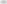 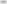 4. Контроль за исполнением  данного постановления оставляю за собой.Глава Администрации Малолученского сельского поселения                                        Е.В. КозыреваПЕРЕЧЕНЬМУНИЦИПАЛЬНОГО ИМУЩЕСТВА  МАЛОЛУЧЕНСКОГО СЕЛЬСКОГО ПОСЕЛЕНИЯ, ПРЕДНАЗНАЧЕННОГО ДЛЯ ПЕРЕДАЧИ ВО ВЛАДЕНИЕ И (ИЛИ) В ПОЛЬЗОВАНИЕ СУБЪЕКТАМ МАЛОГО И СРЕДНЕГО ПРЕДПРИНИМАТЕЛЬСТВА, ОРГАНИЗАЦИЯМ И САМОЗАНЯТЫМ ГРАЖДАНАМ, ОБРАЗУЮЩИМ ИНФРАСТРУКТУРУ ПОДДЕРЖКИ СУБЪЕКТОВ МАЛОГО И СРЕДНЕГО ПРЕДПРИНИМАТЕЛЬСТВАПриложениек постановлению АдминистрацииМалолученского сельского поселенияот 24.01.2022 г.  № 3№ п/п  Адрес  земельного участкаНаименование и адрес балансодержателяПлощадь        (га.)1Ростовская область, Дубовский р-н, ст. Мала Лучка, контур №303 расположенного в границах кадастрового квартала 60 00 02 (Малолученское с/п)Муниципальное образование «Малолученское сельское поселение»200,4589